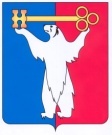 АДМИНИСТРАЦИЯ ГОРОДА НОРИЛЬСКАКРАСНОЯРСКОГО КРАЯРАСПОРЯЖЕНИЕ02.08.2023                 	                     г.Норильск	                                           № 5067О согласовании изменения вида разрешенного использования земельного участка Рассмотрев заявление Муниципального унитарного предприятия муниципального образования город Норильск «Торгово производственное объединение «ТоргСервис» (ИНН 2457051551, ОГРН 1022401631075), в соответствии с абзацем 11 подраздела 1.3.3.2 раздела 1.3, пунктом 3 раздела 3.3 Главы 1 части I Правил землепользования и застройки муниципального образования город Норильск, утвержденных решением Норильского городского Совета депутатов от 10.11.2009 № 22-533,1.	Согласовать изменение вида разрешенного использования земельного участка с кадастровым номером 24:55:0402016:147 «Объекты торговли (торговые центры, торгово-развлекательные центры (комплексы)» на вид разрешенного использования «деловое управление», расположенного в зоне делового, общественного и коммерческого назначения (окружной центр) - Ц-1 по адресу: Российская Федерация, Красноярский край, городской округ город Норильск, район Центральный, улица Комсомольская, № 31.2.	Управлению по градостроительству и землепользованию Администрации города Норильска копию настоящего распоряжения направить в адрес Управления Федеральной службы государственной регистрации, кадастра и картографии по Красноярскому краю для внесения изменения в сведения о земельном участке в государственный кадастр недвижимости в течение 5 рабочих дней с даты его издания.3. Опубликовать настоящее распоряжение в газете «Заполярная правда» и разместить его на официальном сайте муниципального образования город Норильск.4. Контроль исполнения пункта 2 настоящего распоряжения оставляю за собой.Заместитель Главы города Норильска по земельно-имущественным отношениям и развитию предпринимательства 						  Т.М. Никитина